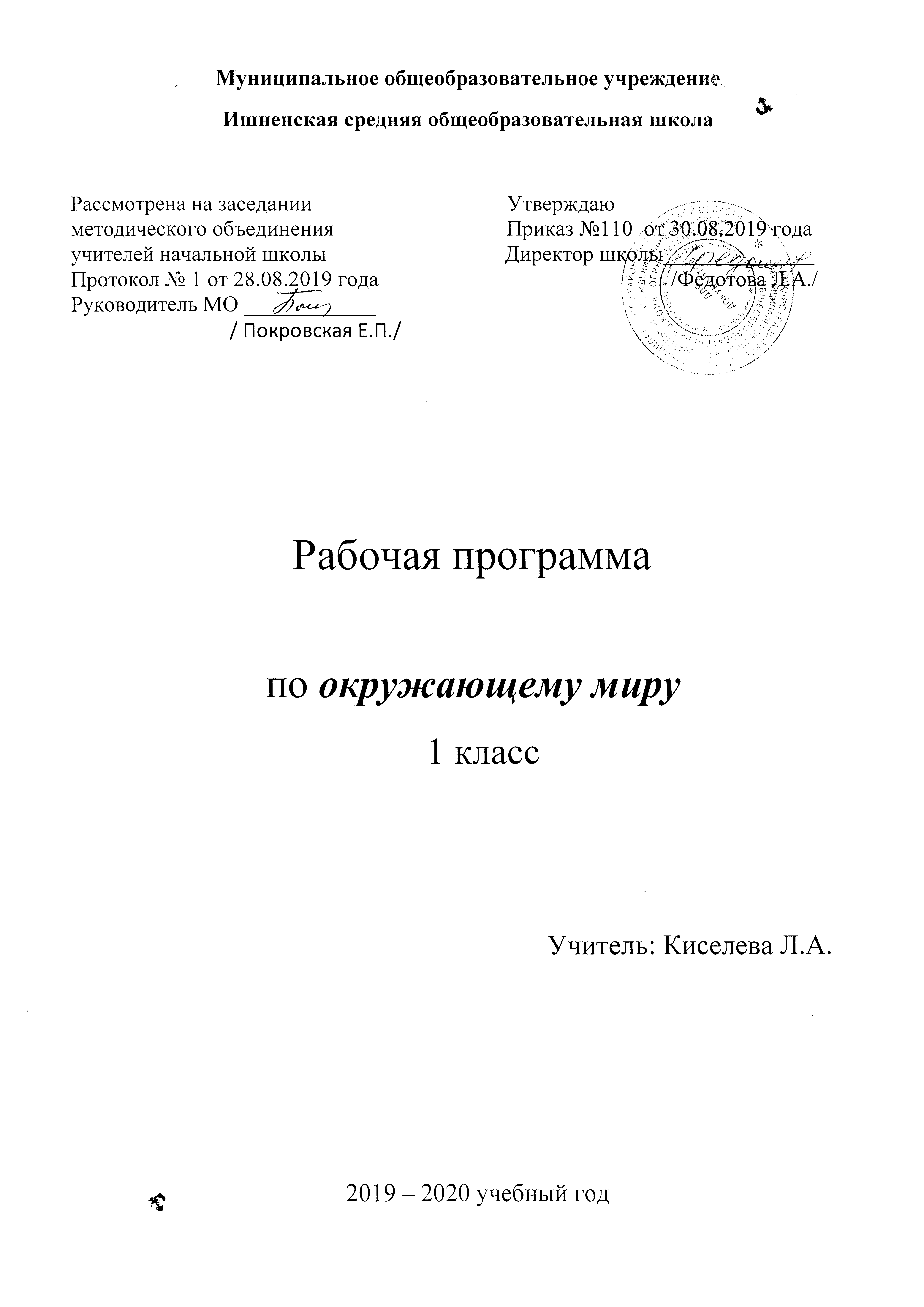 Пояснительная запискаРабочая программа по окружающему миру для 1 класса разработана на основе Федерального государственного образовательного стандарта начального общего образования, Концепции духовно-нравственного развития и воспитания личности гражданина России, планируемых результатов начального общего образования, авторской программы Плешакова А.А. (Сборник рабочих программ 1-4 - М.: Просвещение, 2014), с опорой на  ООП Ишненского ОУ, где прописаны цели с учетом учебного предмета, общая характеристика, ценностные ориентиры и ориентирована на работу по учебно-методическому комплекту «Школа России».УчебникиОкружающий мир. 1 класс. А.А. Плешаков. Учебник в 2 частях для общеобразовательных учреждений. М. «Просвещение». 2016Окружающий мир. 1 класс. А.А. Плешаков. Рабочая тетрадь в 2 частях.  Пособие для учащихся общеобразовательных учреждений. М. «Просвещение» 2019.Данный УМК включен в Федеральный перечень учебников на 2019-2020 учебный год.Место предмета в учебном плане  На изучение учебного предмета «Окружающий мир» в первом классе отводится 66 часов в год, 2 ч в неделю (при 33 учебных неделях). На основании письма департамента образования от 28.08.2019г.№ИХ.24-6294/19 «Об исполнении законодательства по сохранению здоровья» обучение в 1-м классе имеет «ступенчатый» режим обучения в первом полугодии: в сентябре, октябре- по 3 урока в день по 35 минут каждый, согласно пункту 10.10 санитарно-эпидемиологических правил и нормативов СанПин 2.4.2.2821-10» Санитарно-эпидемиологические требования к условиям и организации обучения в общеобразовательных учреждениях»,утвержденных постановлением Главного государственного санитарного врача РФ от 29 декабря 2010 г №189, поэтому программа по окружающему миру сокращена на 4 часа.Планируемые результаты освоения учебного предметаОбучающийся научится:правильно называть родную страну, родной город, село (малую родину);различать флаг и герб России;узнавать некоторые достопримечательности столицы;называть по именам, отчествам и фамилиям членов своей семьи;проводить наблюдения в окружающем мире с помощью взрослого;проводить опыты с водой, снегом и льдом;различать изученные объекты природы (камни, растения, животных, созвездия);различать овощи и фрукты;определять с помощью атласа-определителя растения и животных;описывать по плану дерево, рыбу, птицу, своего домашнего питомца (кошку, собаку);сравнивать растения, животных, относить их к определённым группам;сравнивать реку и море;использовать глобус для знакомства с формой нашей планеты;находить на глобусе холодные и жаркие районы;различать животных холодных и жарких районов;изготавливать модели Солнца, звёзд, созвездий, Луны;различать прошлое, настоящее и будущее;называть дни недели и времена года в правильной последовательности;соотносить времена года и месяцы;находить некоторые взаимосвязи в окружающем мире;объяснять причины возникновения дождя и ветра;перечислять цвета радуги в правильной последовательности;ухаживать за комнатными растениями, животными живого уголка;мастерить простейшие кормушки и подкармливать птиц;раздельно собирать мусор в быту;соблюдать правила поведения в природе;правильно готовиться ко сну, чистить зубы и мыть руки;подбирать одежду для разных случаев;правильно обращаться с электричеством и электроприборами;правильно переходить улицу;соблюдать правила безопасной езды на велосипеде;различать виды транспорта;соблюдать правила безопасности в транспорте.Содержание учебного предметаВведение (1 ч)Мир вокруг нас, его многообразие. Учимся задавать вопросы об окружающем мире. Наша школа. Дорога от дома до школы. Правила и безопасность дорожного движения (в частности, касающейся пешеходов и пассажиров транспортных средств).Экскурсии: Знакомство со школой. Знакомство с дорогой от дома до школы и правилами безопасности в пути.Что и кто? (20 ч)Что можно увидеть на небе днем и ночью. Солнце, его форма. Облака, их состав. Красота и причудливость облаков. Луна и звезды. Созвездие Большая Медведица.Что можно увидеть под ногами. Камни, их разнообразие (форма, размер, цвет) и красота. Гранит, кремень, известняк.Что растет на подоконнике и клумбе. Знакомство с отдельными представителями комнатных растений и растений цветника (по выбору учителя).Что это за дерево. Распознавание деревьев своей местности по листьям.Летняя и осенняя окраска листьев. Сосна и ель, их различение по общему виду, хвоинкам, шишкам.Части растения: корень, стебель, лист, цветок, плод с семенами. Знакомство с разнообразием плодов и семян.Кто такие насекомые, рыбы, птицы, звери. Знакомство с разнообразием животных, их внешним строением.Что окружает нас дома. Разнообразие и назначение предметов домашнего обихода. Компьютер, его части и назначение.Обучение безопасному обращению с вещами, компьютером, домашними животными. Важнейшие дорожные знаки, сигналы светофора, правила перехода улицы.Наша Родина – Россия. Природа, города, народы России (на примерах по выбору учителя). Знакомство с государственными символами России: флагом, гербом, гимном. Наш город (село) – часть большой страны.Планета Земля, ее форма. Глобус – модель Земли. Суша и вода на Земле. Изображение нашей страны на глобусе.Экскурсии: Что у нас над головой? Что у нас под ногами? Знакомство с растениями цветника.  Что такое зоопарк?Практические работы: Знакомство с комнатными растениями. Знакомство с лиственными деревьями ближайшего природного окружения. Распознавание листьев различных деревьев. Сравнительное исследование сосны и ели. Что общего у разных растений? Знакомство с глобусом.Как, откуда и куда? (12 ч)Река и море. Куда текут реки. Пресная и соленая вода. Путь воды в наш дом.Канализация и очистные сооружения.Роль электричества в быту. Откуда в наш дом приходит электричество. Правила безопасного обращения с электроприборами. Сборка простейшей электрической цепи (по усмотрению учителя).Изучение свойств снега и льда. Откуда берутся снег и лед.Как живут растения и животные. Знакомство с признаками живого и условиями, необходимыми для жизни организмов. Простейшие правила ухода за комнатными растениями, кошкой, собакой. Птицы, прилетающие к кормушке. Забота о птицах зимой.Как путешествует письмо. Откуда берутся хорошо известные детям продукты питания, например шоколад, изюм, мед и др. (по усмотрению учителя).Откуда берутся бытовой мусор и вещества, загрязняющие окружающую среду. Как сделать Землю чище.Практические работы: Изучение свойств снега и льда. Отработка простейших приемов ухода за комнатными растениями. Изготовление простейшей кормушки для птиц.Где и когда? (11 ч)Представление о времени. Настоящее, прошлое, будущее. Дни недели и времена года.Холодные и жаркие районы Земли.Перелетные птицы. Где они зимуют и как ученые узнали об этом.Представление о далеком прошлом Земли. Динозавры – удивительные животные прошлого. Как ученые изучают динозавров.Одежда людей в прошлом и теперь.История велосипеда, его устройство. Велосипед в твоей жизни. Правила безопасного обращения с велосипедом.Профессии взрослых. Кем ты хочешь стать. Каким может быть окружающий мир в будущем. Зависит ли это от тебя.Почему и зачем? (22 ч)Солнце – ближайшая к Земле звезда. Форма и размеры звезд. Созвездие Льва. Луна – естественный спутник Земли. Почему на Луне не живут люди.Почему идет дождь и дует ветер. Роль дождя и ветра в жизни растений, животных, человека.Звуки окружающего мира. Почему бывает эхо. Как беречь уши.Цвета радуги. Почему радуга разноцветная.Объяснение названий растений и животных, например медуница, недотрога, жук-носорог и др. (по усмотрению учителя). Что эти названия рассказывают о своих хозяевах.Почему в лесу нужно соблюдать тишину. Почему не нужно рвать цветы и ловить бабочек.Разнообразие овощей и фруктов. Витамины. Почему овощи и фрукты перед едой надо мыть. Почему нужно чистить зубы и мыть руки.Зачем мы спим ночью. Правила подготовки ко сну.Зачем нужны автомобили. Устройство автомобиля. Автомобили в прошлом и теперь. Какими могут быть автомобили будущего.Поезд и железная дорога. Поезда метро, пригородные поезда, поезда дальнего следования.Назначение самолетов. Устройство самолета. Самолеты в прошлом и теперь.Назначение судов. Устройство судна. Спасательные средства на корабле.Зачем летают в космос. Искусственные спутники Земли, их назначение.Космические станции.Экология – наука, которая учит нас бережно относиться к окружающему миру, к своей планете. 22 апреля – День Земли.Практическая работа: Простейшие правила гигиены.Как мы находили ответы на свои вопросы. Роль наблюдений, опытов, книг и других источников информации в познании окружающего мира.                                     Календарно-тематическое планирование Материально-техническое обеспечениеУчебникиОкружающий мир. 1 класс. А.А. Плешаков. Учебник в 2 частях для общеобразовательных учреждений. М. «Просвещение». 2016Окружающий мир. 1 класс. А.А. Плешаков. Рабочая тетрадь в 2 частях.  Пособие для учащихся общеобразовательных учреждений. М. «Просвещение». 2018Методическое обеспечение:Школа России. Сборник рабочих программ. 1-4 классы. Издательство «Просвещение».          М.: Просвещение, 2011.Окружающий мир. 1 класс. А.А. Плешаков и др. Методические рекомендации. Пособие для учителей общеобразовательных учреждений. М. «Просвещение». 2012Глобус Географические карты№ урокаТема урокаТема урокаДатаДатаПримечания№ урокаТема урокаТема урокапланФактПримечания1Задавайте вопросы! Знакомство с учебником и учебными пособиями. Задавайте вопросы! Знакомство с учебником и учебными пособиями. 6.09Раздел «Что и кто?» (18 ч)Раздел «Что и кто?» (18 ч)Раздел «Что и кто?» (18 ч)Раздел «Что и кто?» (18 ч)2Что такое Родина? Первоначальные сведения о народах России, её столице, о своей малой родине. Что мы знаем о народах России? Многонациональный характер населения России. Единство народов России.Что такое Родина? Первоначальные сведения о народах России, её столице, о своей малой родине. Что мы знаем о народах России? Многонациональный характер населения России. Единство народов России.10.093  Что мы знаем о Москве? Москва – Столица России. Достопримечательности Москвы. Проект «Моя малая родина». Подготовка к проекту.  Что мы знаем о Москве? Москва – Столица России. Достопримечательности Москвы. Проект «Моя малая родина». Подготовка к проекту.13.094Что у нас над головой? Дневное и ночное небо. Солнце и его форма. Звёзды и созвездия. Что у нас над головой? Дневное и ночное небо. Солнце и его форма. Звёзды и созвездия. 20.095Что у нас под ногами?  Практ. раб. «Определение образцов камней с помощью атласа-определителя».Что у нас под ногами?  Практ. раб. «Определение образцов камней с помощью атласа-определителя».24.096Что общего у разных растений? Практ. раб.  «Части растений».ВМЧто общего у разных растений? Практ. раб.  «Части растений».ВМ27.097Что растёт на подоконнике? Наиболее распространённые комнатные растения. Практ. раб.  «Определение комнатных растений с помощью атласа-определителя». Что растёт на подоконнике? Наиболее распространённые комнатные растения. Практ. раб.  «Определение комнатных растений с помощью атласа-определителя». 4.108Экскурсия. Что растёт на клумбе? Практ. раб. «Определение растений цветника».Экскурсия. Что растёт на клумбе? Практ. раб. «Определение растений цветника».8.109Экскурсия. Что это за листья? Деревья возле школы. Практ. раб. «Определение деревьев по листьям».Экскурсия. Что это за листья? Деревья возле школы. Практ. раб. «Определение деревьев по листьям».11.1010Что такое хвоинки?  Практ. раб.   «Определение деревьев с помощью атласа-определителя».Что такое хвоинки?  Практ. раб.   «Определение деревьев с помощью атласа-определителя».18.1011Кто такие насекомые? Главный признак насекомых. Разнообразие насекомых.Кто такие насекомые? Главный признак насекомых. Разнообразие насекомых.22.1012Кто такие рыбы? Морские и речные рыбы. Моделирование строения чешуи рыбы. Кто такие рыбы? Морские и речные рыбы. Моделирование строения чешуи рыбы. 25.1013Кто такие птицы? Знакомство с птицами как одной из групп животных. Практ. раб. «Исследование строения пера птицы». Кто такие птицы? Знакомство с птицами как одной из групп животных. Практ. раб. «Исследование строения пера птицы». 8.1114Кто такие звери? Основные признаки зверей.  Практ. раб. «Исследование строения шерсти зверей».Кто такие звери? Основные признаки зверей.  Практ. раб. «Исследование строения шерсти зверей».11.1115Что окружает нас дома? Группировка предметов по их назначению.Что окружает нас дома? Группировка предметов по их назначению.15.1116Что умеет компьютер? Правила безопасного обращения с компьютером. Моделирование устройства компьютера.Что умеет компьютер? Правила безопасного обращения с компьютером. Моделирование устройства компьютера.18.1117Что вокруг нас может быть опасным? Элементарные правила дорожного движения. Моделирование устройства светофора.Что вокруг нас может быть опасным? Элементарные правила дорожного движения. Моделирование устройства светофора.22.1118На что похожа наша планета? Первоначальные сведения о форме земли и её движении вокруг Солнца и своей оси. Моделирование формы Земли.На что похожа наша планета? Первоначальные сведения о форме земли и её движении вокруг Солнца и своей оси. Моделирование формы Земли.25.1119Проверим себя и оценим свои достижения по разделу «Что и кто?». Презентация проекта «Моя малая родина». ВМПроверим себя и оценим свои достижения по разделу «Что и кто?». Презентация проекта «Моя малая родина». ВМ29.11Раздел «Как, откуда и куда?» (11 ч)Раздел «Как, откуда и куда?» (11 ч)Раздел «Как, откуда и куда?» (11 ч)Раздел «Как, откуда и куда?» (11 ч)20Как живёт семья? Подготовка к проекту «Моя семья».Как живёт семья? Подготовка к проекту «Моя семья».2.1221Откуда в наш дом приходит вода и куда она уходит? Практ. раб. «Загрязнение воды и её очистка».Откуда в наш дом приходит вода и куда она уходит? Практ. раб. «Загрязнение воды и её очистка».6.1222Откуда в наш дом приходит электричество? Правила безопасности при использовании электроприборов.  Практ.раб.  «Сборка простейшей электрической цепи».Откуда в наш дом приходит электричество? Правила безопасности при использовании электроприборов.  Практ.раб.  «Сборка простейшей электрической цепи».9.1223Как путешествует письмо? Разнообразие почтовых отправлений. Значение почтовой связи для общества.Как путешествует письмо? Разнообразие почтовых отправлений. Значение почтовой связи для общества.13.1224Куда текут реки?  Движение от истока реки до моря, пресная и морская вода. Практ.раб. «Рассматривание и опыты с морской солью».Куда текут реки?  Движение от истока реки до моря, пресная и морская вода. Практ.раб. «Рассматривание и опыты с морской солью».16.1225Откуда берутся снег и лёд? Практ.раб.  «Исследование свойств снега и льда».Откуда берутся снег и лёд? Практ.раб.  «Исследование свойств снега и льда».20.1226Как живут растения? Условия необходимые для жизни растений. Практ. раб. «Уход за комнатными растениями»Как живут растения? Условия необходимые для жизни растений. Практ. раб. «Уход за комнатными растениями»23.1227Как живут животные? Условия необходимые для жизни животных. Практ.раб. «Уход за животными живого уголка».Как живут животные? Условия необходимые для жизни животных. Практ.раб. «Уход за животными живого уголка».27.1228Как зимой помочь птицам?  Птицы, зимующие в наших краях, их питание зимой. Практ.раб. «Изготовление простейших кормушек».Как зимой помочь птицам?  Птицы, зимующие в наших краях, их питание зимой. Практ.раб. «Изготовление простейших кормушек».13.0129Откуда берётся и куда девается мусор? Практ.раб. «Сортировка мусора по характеру материала».Откуда берётся и куда девается мусор? Практ.раб. «Сортировка мусора по характеру материала».17.0130Откуда в снежках грязь? Источники загрязнения нашей планеты и способы защиты её от загрязнений.  Практ.раб.  «Исследование снежка и снеговой воды».Откуда в снежках грязь? Источники загрязнения нашей планеты и способы защиты её от загрязнений.  Практ.раб.  «Исследование снежка и снеговой воды».20.0131Проверим себя и оценим свои достижения по разделу «Как, откуда и куда?». Презентация проекта «Моя семья».Проверим себя и оценим свои достижения по разделу «Как, откуда и куда?». Презентация проекта «Моя семья».24.01Раздел «Где и когда?» (11 ч)Раздел «Где и когда?» (11 ч)Раздел «Где и когда?» (11 ч)Раздел «Где и когда?» (11 ч)32Когда учиться интересно? Условия интересной и успешной учёбы. Подготовка к проекту «Мой класс и моя школа».Когда учиться интересно? Условия интересной и успешной учёбы. Подготовка к проекту «Мой класс и моя школа».27.0133Когда придёт суббота? Прошлое, настоящее и будущее. Последовательность дней недели.Когда придёт суббота? Прошлое, настоящее и будущее. Последовательность дней недели.31.0134Когда наступит лето? Последовательность смены времён года и месяцев в нём.Когда наступит лето? Последовательность смены времён года и месяцев в нём.3.0235Где живут белые медведи? Холодные районы земли. Практ.раб.  «Работа с глобусом».Где живут белые медведи? Холодные районы земли. Практ.раб.  «Работа с глобусом».7.0236Где живут слоны? Жаркие районы Земли. Практ.раб. «Работа с глобусом».Где живут слоны? Жаркие районы Земли. Практ.раб. «Работа с глобусом».10.0237Где зимуют птицы.? Зимующие и перелётные птицы. Причины, заставляющие птиц улетать.Где зимуют птицы.? Зимующие и перелётные птицы. Причины, заставляющие птиц улетать.14.0238Когда появилась одежда? История появления одежды и развития моды.Когда появилась одежда? История появления одежды и развития моды.24.0239Когда изобрели велосипед? Правила дорожного движения при езде на велосипеде.Когда изобрели велосипед? Правила дорожного движения при езде на велосипеде.28.0240Когда мы станем взрослыми? Необходимость выбора профессии. Проверим себя и оценим свои достижения по разделу «Где и когда?». Презентация проекта «Мой класс и моя школа». ВМКогда мы станем взрослыми? Необходимость выбора профессии. Проверим себя и оценим свои достижения по разделу «Где и когда?». Презентация проекта «Мой класс и моя школа». ВМ2.03Раздел «Почему и зачем?» (21 ч)Раздел «Почему и зачем?» (21 ч)Раздел «Почему и зачем?» (21 ч)Раздел «Почему и зачем?» (21 ч)41Почему Солнце светит днём, а звёзды — ночью? Солнце – ближайшая к Земле звезда. Моделирование некоторых звезд.Почему Солнце светит днём, а звёзды — ночью? Солнце – ближайшая к Земле звезда. Моделирование некоторых звезд.6.0342Почему Луна бывает разной? Луна –спутник земли. Моделирование формы Луны.Почему Луна бывает разной? Луна –спутник земли. Моделирование формы Луны.9.0343Почему идёт дождь и дует ветер? Причины возникновения дождя и ветра. Их значение для человека, животных и растений.Почему идёт дождь и дует ветер? Причины возникновения дождя и ветра. Их значение для человека, животных и растений.13.0344Почему звенит звонок?  Разнообразие звуков в окружающем мире. Практ.раб. «Исследование возникновения и распространения звуков».Почему звенит звонок?  Разнообразие звуков в окружающем мире. Практ.раб. «Исследование возникновения и распространения звуков».16.0345Почему радуга разноцветная? Причины возникновения радуги. Цвета радуги.Почему радуга разноцветная? Причины возникновения радуги. Цвета радуги.20.0346Почему мы любим кошек и собак? Практ.раб.  «Знакомство с предметами ухода за кошкой и собакой».Почему мы любим кошек и собак? Практ.раб.  «Знакомство с предметами ухода за кошкой и собакой».30.0347Подготовка к выполнению проекта «Мои домашние питомцы».Подготовка к выполнению проекта «Мои домашние питомцы».3.0448Почему мы не будем рвать цветы и ловить бабочек? Взаимосвязь цветов и бабочек. Правила поведения на лугу.Почему мы не будем рвать цветы и ловить бабочек? Взаимосвязь цветов и бабочек. Правила поведения на лугу.6.0449Почему в лесу мы будем соблюдать тишину?Почему в лесу мы будем соблюдать тишину?10.0450Зачем мы спим ночью? Значение сна в жизни человека.Зачем мы спим ночью? Значение сна в жизни человека.13.0451Почему нужно есть много овощей и фруктов? Правила гигиены при употреблении овощей и фруктов.Почему нужно есть много овощей и фруктов? Правила гигиены при употреблении овощей и фруктов.17.0452Почему нужно чистить зубы и мыть руки? Важнейшие правила гигиены. Практ.раб.  «Освоение приемов чистки зубов и мытья рук».Почему нужно чистить зубы и мыть руки? Важнейшие правила гигиены. Практ.раб.  «Освоение приемов чистки зубов и мытья рук».20.0453Зачем нам телефон и телевизор? Средства связи. Средства массовой информации. Интернет. Моделирование ситуации вызова экстренной помощи по телефону.Зачем нам телефон и телевизор? Средства связи. Средства массовой информации. Интернет. Моделирование ситуации вызова экстренной помощи по телефону.24.0454Зачем нужны автомобили? Наземный транспорт, разнообразие и назначение.Зачем нужны автомобили? Наземный транспорт, разнообразие и назначение.27.0455Зачем нужны поезда? Виды поездов в зависимости от назначения.Зачем нужны поезда? Виды поездов в зависимости от назначения.8.0556Зачем строят корабли? Виды кораблей в зависимости от назначения.Зачем строят корабли? Виды кораблей в зависимости от назначения.11.0557Зачем строят самолёты? Виды самолётов в зависимости от назначения.Зачем строят самолёты? Виды самолётов в зависимости от назначения.15.0558Правила безопасности в автомобиле (автобусе, троллейбусе, трамвае), в поезде и на железной дороге. ВМПравила безопасности в автомобиле (автобусе, троллейбусе, трамвае), в поезде и на железной дороге. ВМ18.0559Правила безопасности на водном и воздушном транспорте. Спасательные средства на корабле и самолёте.Правила безопасности на водном и воздушном транспорте. Спасательные средства на корабле и самолёте.22.0560Зачем люди осваивают космос? Ю.А. Гагарин – первый космонавт Земли, искусственные спутники Земли, космические научные станции. Зачем люди осваивают космос? Ю.А. Гагарин – первый космонавт Земли, искусственные спутники Земли, космические научные станции. 25.0561Почему мы часто слышим слово «экология»? Взаимосвязи между человеком и природой.Почему мы часто слышим слово «экология»? Взаимосвязи между человеком и природой.29.0562Проверим себя и оценим свои достижения по разделу «Почему и зачем?». Презентация проекта «Мои домашние питомцы».Проверим себя и оценим свои достижения по разделу «Почему и зачем?». Презентация проекта «Мои домашние питомцы».